  APERITIEF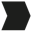   SOEPEN   1 liter = 3 à 4 porties  VOORGERECHTEN	  WARME GERECHTEN - vegetarisch  WARME GERECHTEN - vis & vlees Gerechten nummer 14, 15, 16 en 17 zijn inclusief:Gratin en verse aardappelkroketten (4 stuks per persoon)Assortiment winterse groenten   SUPPLEMENT  FEESTELIJKE DESSERTS  UW GEGEVENS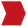 Naam: ……………………………………………………………………………………          	  Telefoonnummer:  ……… / ………………………Datum van afhaling:  ………/………/………
Geef uw bestelling tijdig door via mail naar info@traiteurmas.be of in de winkel: Kerstmis vóór 19/12  |  Oudejaarsavond vóór 26/12 Afhalen: Sint-Hubertusstraat 66a 3730 Hoeselt:  24/12  13:00-16:00   |   25/12  10:00-12:00   |   31/12  12:00-15:00De gerechten worden koud meegegeven in ovenbestendige bakjes die makkelijk op te warmen zijn met ons instructieblad. Betalen kan bij afhaal (cash of met bancontact). Vooraf komen betalen in de winkel kan ook om wachttijden te vermijden. STEENGRILL / GOURMET / TEPPANYAKI  mogelijk vanaf 2 personen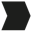  LUXE STEENGRILL / GOURMET / TEPPANYAKI  mogelijk vanaf 2 personen  FEESTELIJK KOUD BUFFET  mogelijk vanaf 4 personen GRIEKS BUFFET mogelijk vanaf 4 personen  STREETFOOD-BUFFET ! Enkel mogelijk op oudejaarsavond 31/12 vanaf 6 personen !  UW GEGEVENSNaam: ………………………………………………………………………………………           	  Telefoonnummer:  ……… / ………………………Datum van afhaling:  ………/………/………Geef uw bestelling tijdig door via mail naar info@traiteurmas.be of in de winkel: Kerstmis vóór 19/12  |  Oudejaarsavond vóór 26/12 Afhalen: Sint-Hubertusstraat 66a 3730 Hoeselt:  24/12  13:00-16:00   |   25/12  10:00-12:00   |   31/12  12:00-15:00De gerechten worden koud meegegeven in ovenbestendige bakjes die makkelijk op te warmen zijn met ons instructieblad. Betalen kan bij afhaal (cash of met bancontact). Vooraf komen betalen in de winkel kan ook om wachttijden te vermijden.  FEESTELIJK WARM BUFFET mogelijk vanaf 10 personen  GROEPEN VANAF 10 PERSONENGroepen vanaf 10 personen kunnen best kiezen voor een buffet.Het Grieks buffet, feestelijk warm buffet en streetfoodbuffet (enkel beschikbaar op 31/12) worden vanaf 10 personen koud in au bain maries meegegeven.1u15’ voor etenstijd dienen de 2 vuurtjes eronder aangestoken te worden en dan warmt het eten vanzelf op.Dit is een makkelijke manier voor een grotere groep.Kroketten en calamares dienen wel nog gefrituurd te worden. Deze moeten uit de bakjes van de au bain maries gehaald worden vooraleer de vuurtjes worden aangestoken.  WAARBORGVoor de au bain maries bij een buffet van groepen vanaf 10 personen wordt er een waarborg gevraagd van 100€. We vragen om de au bain maries van de kerstperiode (23/12 – 25/12) terug te brengen tussen 27/12 en 30/12 tijdens de openingsuren.De au bain maries van oudejaarsavond 31/12 kunnen teruggebracht worden tussen 10/01 en 14/01 tijdens de openingsuren. De eerste week van januari zijn we gesloten.Voor groepen onder de 10 personen wordt alles meegegeven is wegwerp (oven)bakjes waarvoor geen waarborg betaald dient te worden.  UW GEGEVENSNaam: ………………………………………………………………………………………           	  Telefoonnummer:  ……… / ………………………Datum van afhaling:  ………/………/………Geef uw bestelling tijdig door via mail naar info@traiteurmas.be of in de winkel: Kerstmis vóór 19/12  |  Oudejaarsavond vóór 26/12 Afhalen: Sint-Hubertusstraat 66a 3730 Hoeselt:  24/12  13:00-16:00   |   25/12  10:00-12:00   |   31/12  12:00-15:00De gerechten worden koud meegegeven in ovenbestendige bakjes die makkelijk op te warmen zijn met ons instructieblad. Betalen kan bij afhaal (cash of met bancontact). Vooraf komen betalen in de winkel kan ook om wachttijden te vermijden.nr.aantalprijs in €totaal1Assortiment ovenhapjes (pakket 10 stuks)…… x16.00…………2Assortiment artisanale tapaskroketjes (pakket 10 stuks)…… x15.00…………3Tapasschotel: Italiaanse charcuterie, kaas, olijven,… (± 5 pers)…… x16.00…………4Tomatenroomsoep met balletjes 1 liter…… x7.50/liter…………5Kreeftensoep met grijze Noordzeegarnalen 1 liter…… x12.00/liter…………6Butternutsoep (pompoen) / krokant gebakken pancetta…… x9.00/liter…………7Vitello tonato: traag gegaard kalfsgebraad met ansjovismayonaise …… x11.00…………8Carpaccio van ossenhaas met truffelmayonaise…… x11.00…………9Burrata met Roma tomaten en basilicumvinaigrette (veggie)…… x13.00…………10Carpaccio coquille met honing mosterd dressing en komkommer…… x13.00…………11Pompoenlasagne met bospaddenstoelen en knolseldercrème (veggie)                                                  …… x21.00…………12Gevulde pasta scampi met een limoensausje en kerstomaat…… x22.00…………13Zeebaarsfilet met gevulde pasta sint-jacobsvrucht en champagnesaus                                                                                                        …… x26.00…………14Traag gegaard Duroc varkenshaasje met peperroomsaus                                                     …… x20.00…………15Parelhoen met bospaddenstoelensaus                                                                                   …… x22.00…………16Hertenfilet met rode wijn saus…… x29.00…………17Gegratineerd luxe vispannetje met kreeftensaus                                      …… x21.00…………18Verse aardappelkroketten (10 stuks)…… x4.50…………19Smeuïge brownie met witte chocolade en passievrucht…… x7.50…………20Chocolade moelleux framboos (zonder ijs)…… x4.50…………21Tiramisu met crumble van speculaas…… x3.50…………22Klassieke chocolademousse…… x3.5023Kaneelmousse met gekarameliseerde appel en vanille-crumble…… x4.50…………24Heerlijk assortiment zoetigheden voor bij de koffie (pakket 10 stuks)…… x15.00…………Assortiment vis en vleesGemarineerde biefstuk, varkenshaasje, mini chipolata, kruidige kipfilet, huisbereide hamburgertjes en gemarineerde scampi’s GarnituurChampignon, paprika en ajuin om te bakkenPastasalade, aardappelsalade en assortiment groentenArtisanale broodjes, mayonaise, tartaar, cocktail & Mas-saus…… x23,00…………Assortiment vis en vleesCoquilles, zalmfilet, gemarineerde scampi’s, Black Angus biefstuk, huisbereide mini hamburgertjes, gemarineerde kipfiletGarnituurChampignon, paprika en ajuin om te bakkenPastasalade, aardappelsalade en assortiment groentenArtisanale broodjes, mayonaise, tartaar, cocktail & Mas-saus…… x32,00…………Vis assortimentLangzaam gegaarde Schotse zalm, gamba’s, gerookte makreel, pêche met krabsla, haring, tomaat met grijze garnalen, gerookte zalmVlees assortimentRosbiefgebraad, meloen met parmaham, krokant gebakken kippenboutjes, wild paté, huisbereide gehaktballetjes GarnituurPastasalade, aardappelsalade en assortiment groentenArtisanale broodjes, mayonaise, tartaar, cocktail & Mas-saus…… x32,00…………Vlees en visSouvlaki’s kip en varkens, huisbereide moussaka, gyros, lamskotelet, gemarineerde ribbetjes, Griekse pasta en calamaresGarnituurGriekse salade met olijven en feta, witte kool salade, pepers, Turks brood, tzatziki, looksaus en chilimayo…… x27,00…………Streetfood-buffet met 4 verschillende gerechten:- Pulled pork burger / cheddar / koolsalade / aangepaste sauzen- Souvlaki / naanbrood / tzatziki & looksaus / ijsbergsla- Gevulde pasta scampi / limoensausje / kerstomaat- Pad krapow / Thais kippengehakt / basilicum / Basmati rijst…… x26,00…………Vlees- Hertenfilet met rode wijn saus- Traag gegaard Duroc varkenshaasje met peperroomsaus- Parelhoen met bospaddenstoelensausVis- Gegratineerd luxe vispannetje met kreeftensausAardappelgarnituur- Gratin dauphinois- Verse aardappelkrokettenGroenten- Crème van knolselder- Gebraiseerd mini witloof- Boontjes in spek- Chantenay worteltjes…… x30,00…………Waarborg…… x100,00…………